Questão 1: Preencha as lacunas com o verbo TO HAVE no simple present:a) Junior has blue eyes.
b) Melissa has two cats and five dogs.
c) Lucas and Amanda have three daughters and two sons.
d) You have a lot of good friends.
e) My neighbors has a big house.Questão 2: Escreva nas formas negativa e interrogativa a frase abaixo:They have a good job.NEGATIVA:They do not have a good job.INTERROGATIVA:Do they have a good job?  Questão 3: Nas questões abaixo preencha as lacunas com do / don’t ou does / doesn’t.a) Do Rachel and Jack have kids?b) Don't have money.c)Do they have a baby?d) I don't have enough money to buy that car.e) Does Bob have enough time to finish his report?f)Do Jack and Tom have dogs?g) She doesn't have a lot friends.Questão 4: Selecione a forma correta para preencher a frase: I _____ Brazilian and I live in Curitiba.Am(X)IsIsn’tAreQuestão 5: Em relação à frase They aren’t single é correto afirmar que:a) A sua forma negativa é: they are single.b) A sua forma interrogativa é: are they single?(X)c) Cabe reescrevê-la como they isn’t single.d) Nenhuma das anteriores.Questão 6: Complete a frase “Bob is rich, ________?” com a opção adequada:a) is heb) don’t hec) isn’t he(X)d) not heCom base na imagem abaixo, responda as questões 7ª e 8ª: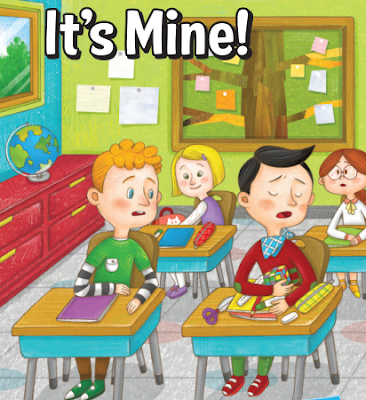 Questão 7: Does the boy on the right like to share his things? (O menino à direita gosta de compartilhar suas coisas?)(     ) Yes, he does.( X ) No, he doesn’t.Questão 8: Leia o texto:It's mine!Pedro hates sharing his things.“Can I borrow your pen?” his classmate asks.But Pedro doesn’t want to share.“I don’t have a pen,” he lies.His dad is worried and says,“Sharing is fun! Try it!”But Pedro doesn’t listen.One day, Pedro’s class takes a trip.But Pedro forgets his lunch.He feels very hungry.Then his classmate Jenny says,“Share my food, Pedro.”He enjoys eating with Jenny.“Dad was right,” Pedro thinks.“Sharing is good!”VOCABULÁRIOhate: odiarsharing/share: compartilharborrow: pedir algo emprestadoask: perguntarwant: quererhave: tersay: dizerlie: mentirworried: preocupado (com alguém/algo)try: tentar/experimentarlisten: escutartake a trip: fazer uma viagemforget: esquecerfeel: sentirhungry: com fome/famintoenjoy: gostar/divertir-sethink: pensarbring: trazerAgora, responda: The story is about ___________ with others. (A história é sobre __________ com os outros.)a) speaking b) sharing (X)c) studyingd) talkingQuestão 9: Conforme o texto na questão nº 8, marque verdadeiro ou falso. Consulte o vocabulário.a) Pedro listens to his dad’s advice. (Falso)b) Pedro brings his lunch on the class trip. (Falso)c) Jenny shares her food with Pedro. (True)d) Pedro thinks his dad was right at the end.(True)Questão 10: Maria and Fernando _______ Spanish.a) is b) isn’t c) are (X)d) am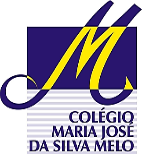 COLÉGIO MARIA JOSÉ DA SILVA MELOCOLÉGIO MARIA JOSÉ DA SILVA MELOCOLÉGIO MARIA JOSÉ DA SILVA MELOCOLÉGIO MARIA JOSÉ DA SILVA MELOQuantitativoSérie: 6º Ano Fund.Professor: NayaraData:____/04/2021Data:____/04/2021QualitativoSérie: 6º Ano Fund.Professor: NayaraData:____/04/2021Data:____/04/2021QualitativoNome: Djalma LucasNome: Djalma LucasNome: Djalma LucasNºNOTAVERIFICAÇÃO DE APRENDIZAGEM DE INGLÊSVERIFICAÇÃO DE APRENDIZAGEM DE INGLÊSVERIFICAÇÃO DE APRENDIZAGEM DE INGLÊSVERIFICAÇÃO DE APRENDIZAGEM DE INGLÊSVERIFICAÇÃO DE APRENDIZAGEM DE INGLÊSVERIFICAÇÃO DE APRENDIZAGEM DE INGLÊSVERIFICAÇÃO DE APRENDIZAGEM DE INGLÊS